             11 марта 2016 года на базе районной детской библиотеки Богучарский центр детского творчества совместно с МКУ «Управление по образованию и молодежной политики» провели районный этап Всероссийского конкурса «Живая классика».              В конкурсе принимали  участие учащиеся 5-10 классов и члены клубов молодых и будущих избирателей.             Конкурс проводился в целях содействия гражданско-патриотическому и духовно-нравственному воспитанию молодого поколения, формирования у детей, подростков, молодежи подлинного интереса к чтению высокохудожественной поэзии, к чистоте и красоте русской классической речи, популяризации искусства художественного чтения.            Всего в конкурсе приняли участие 25 конкурсантов, победители школьных этапов конкурса. В данном конкурсе в составе жюри принял участие и председатель Территориальной избирательной комиссии Заикин Сергей Иванович. В ходе выступления и подведения итогов победителей районного этапа Всероссийского конкурса по чтению вслух «Живая классика» стали:Пелихова Анастасия – МКОУ «Подколодновская СОШ»;Кузнецова Екатерина – МКОУ «Радченская СОШ»;Амбросимова Юлия – МКОУ «Богучарская СОШ № 2»           Участники конкурса были награждены грамотами «Управления по образованию и молодежной политики» Богучарского муниципального района и Территориальной избирательной комиссии Богучарского района.            Получился праздник торжества звучащего слова! Что ни исполнитель - то творец, художник, чей живой голос так волновал зрителей. Приятно констатировать большое разнообразие выбранных текстов – калейдоскоп названий из школьной программы и за ее пределами. Многие воспользовались разрешением положения о конкурсе использовать музыкальное сопровождение, декорации, костюмы, несколько человек – читать не только по памяти, но и с листка.              Потрясающее впечатление произвело на всех выступление школьников, которые заняли первые места. Это была демонстрация настоящего выразительного устного слова. Организаторы конкурса и члены  жюри выразили благодарность ответственным педагогам за подготовку детей к конкурсу.               Победители районного этапа Всероссийского конкурса «Живая классика» будут представлять наш район в финале областного конкурса.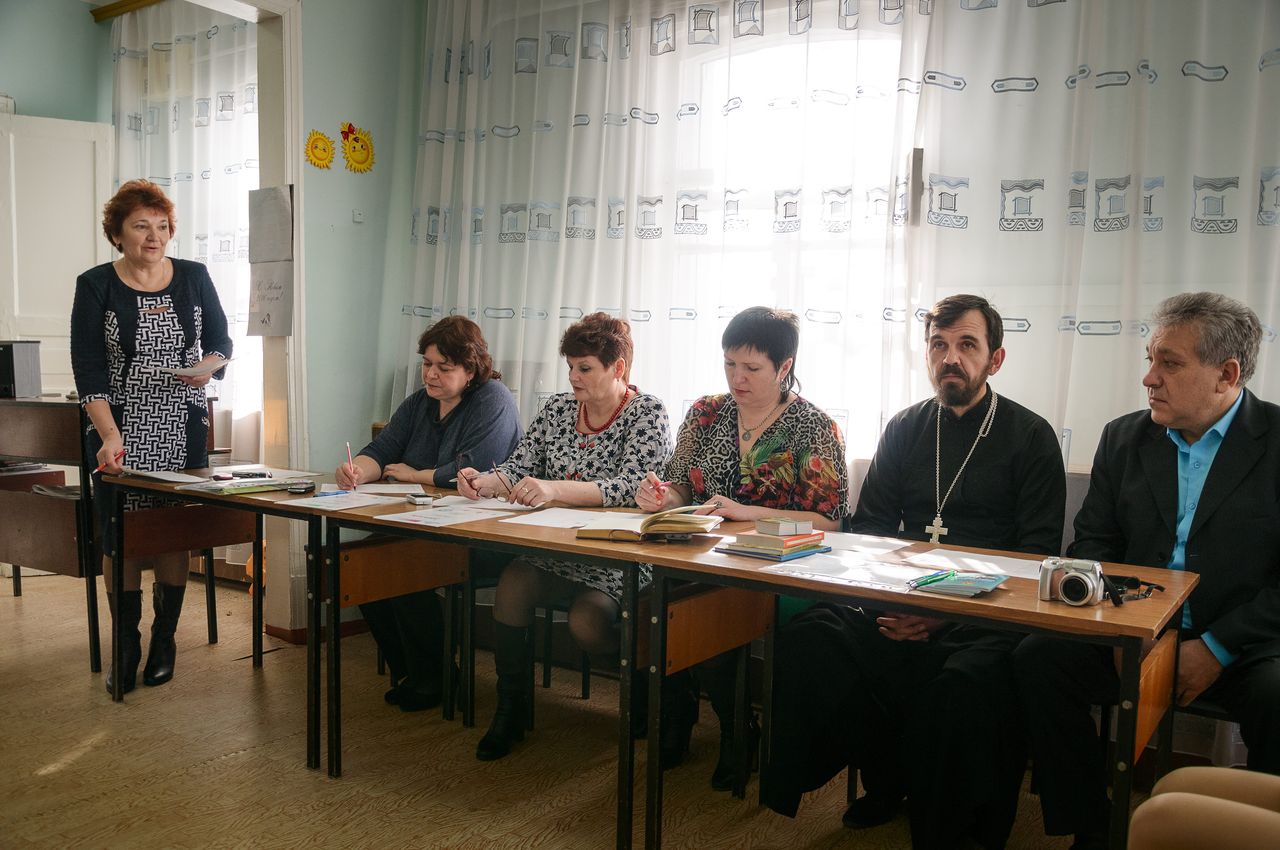 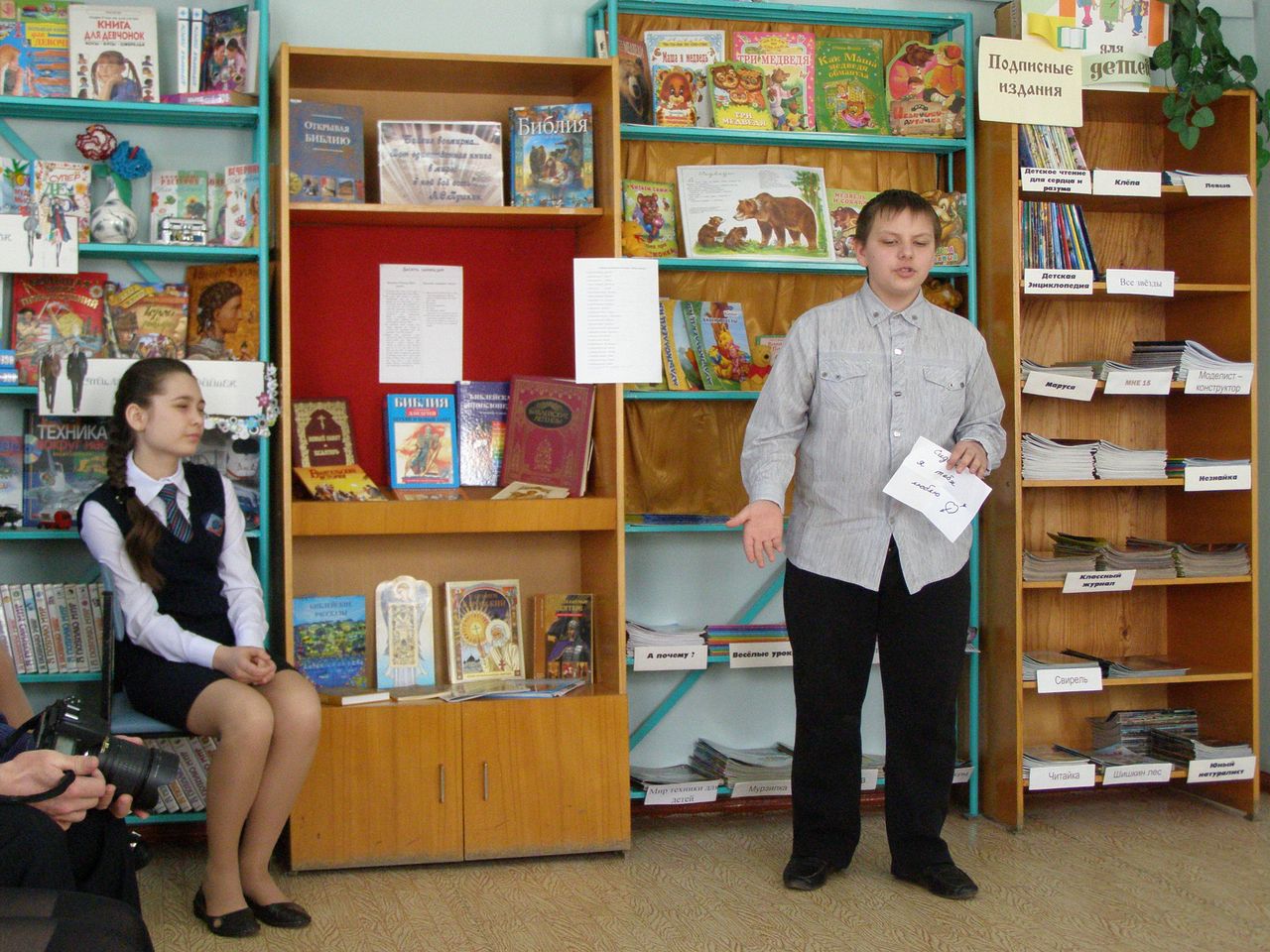 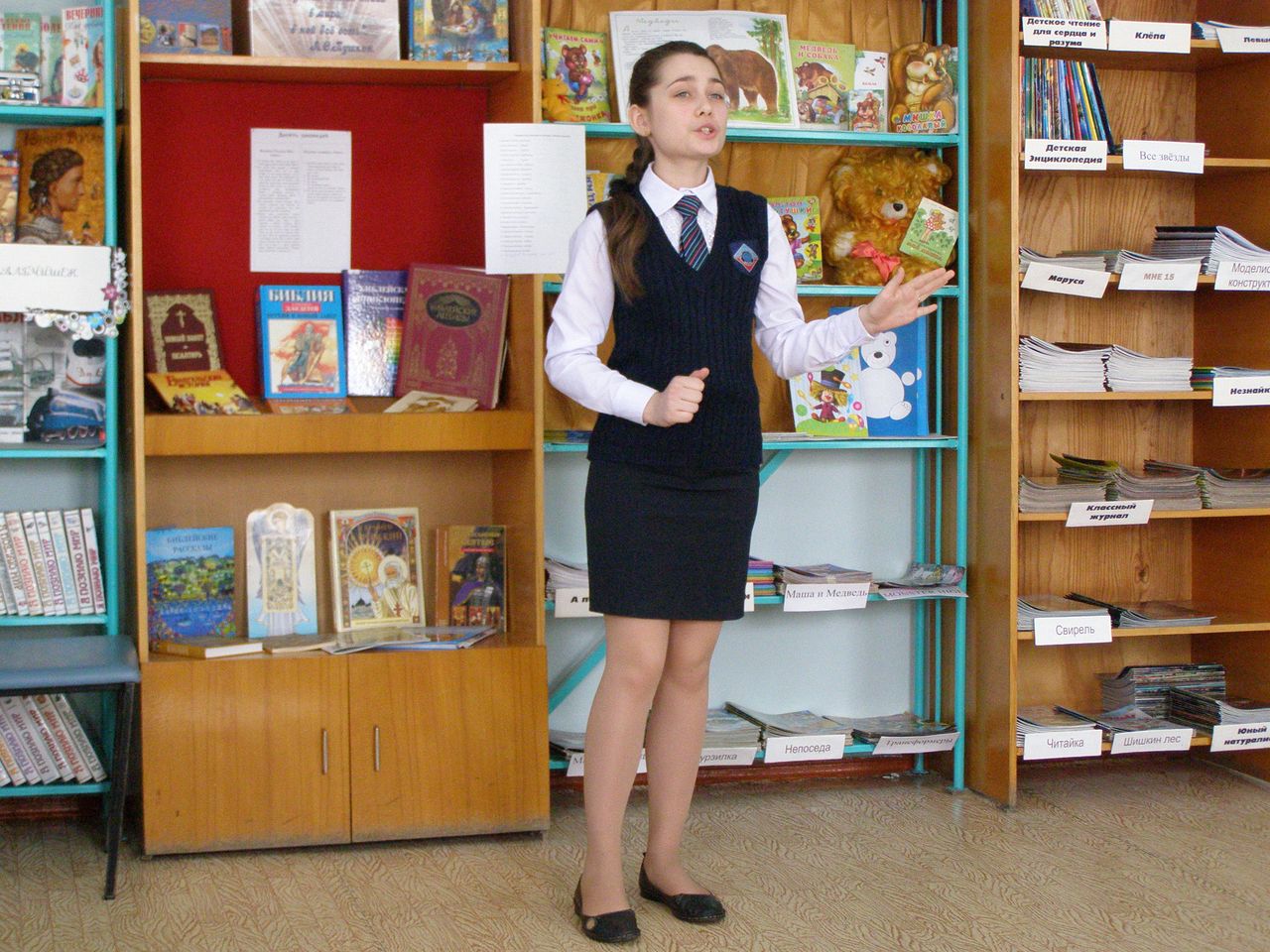 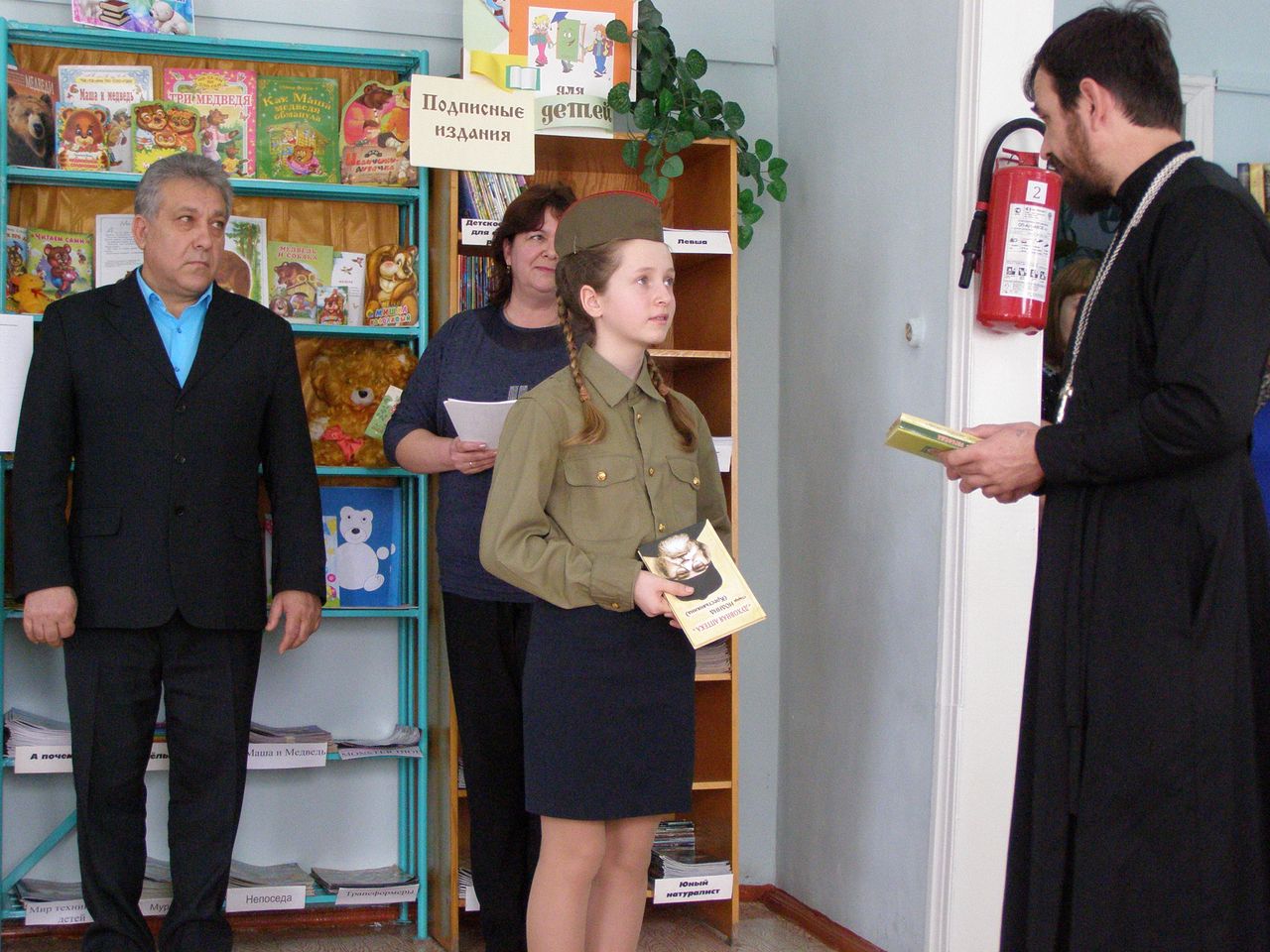 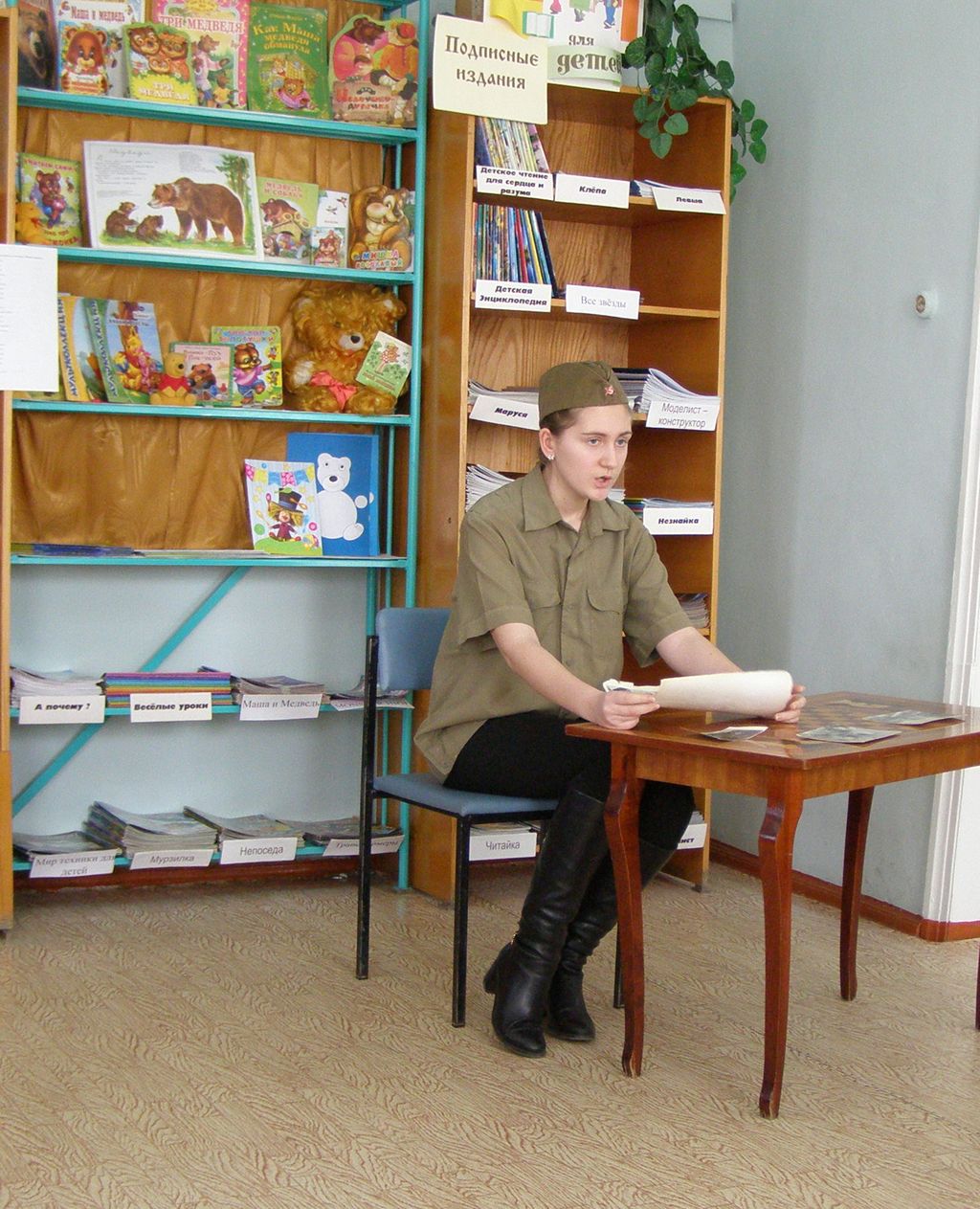 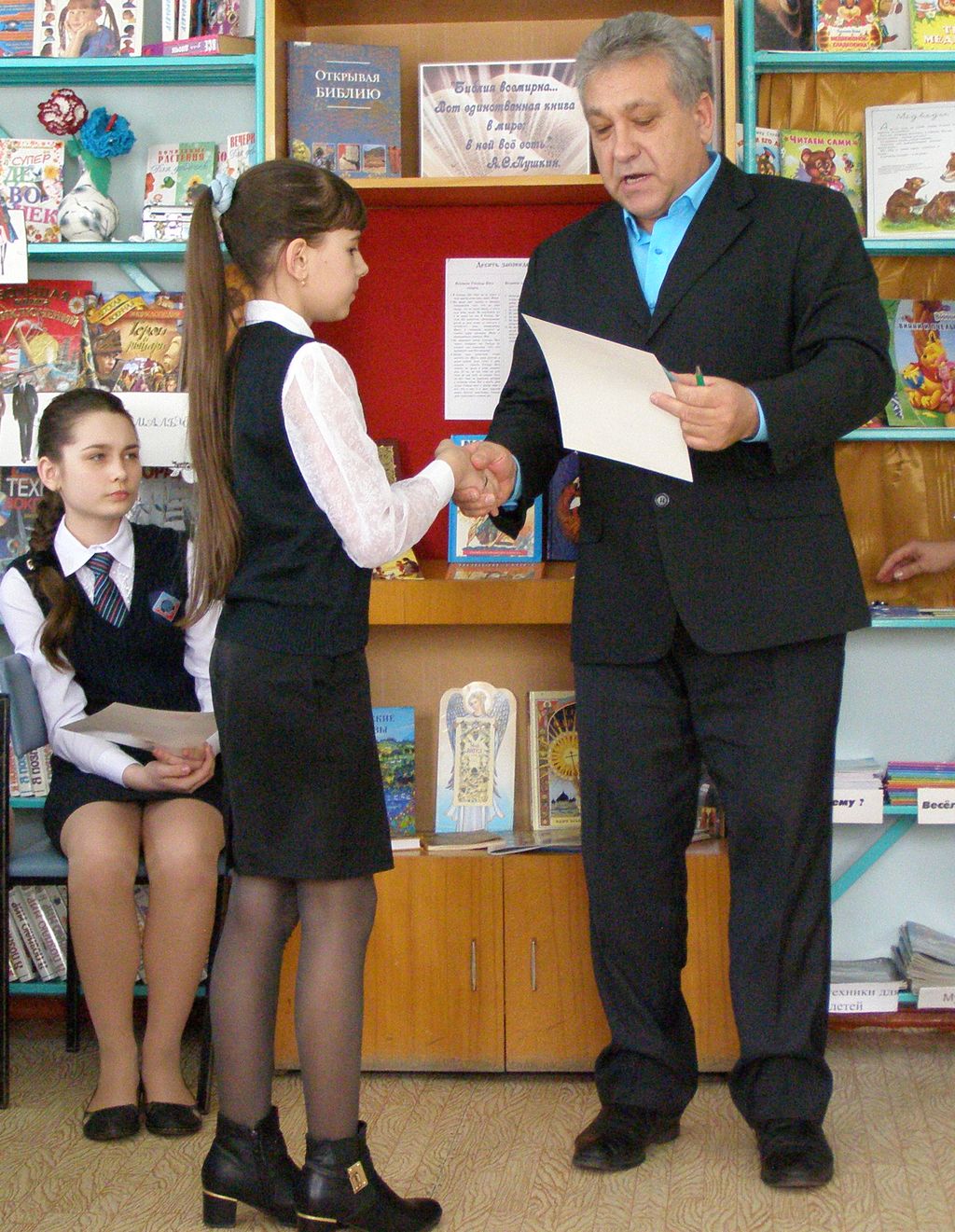 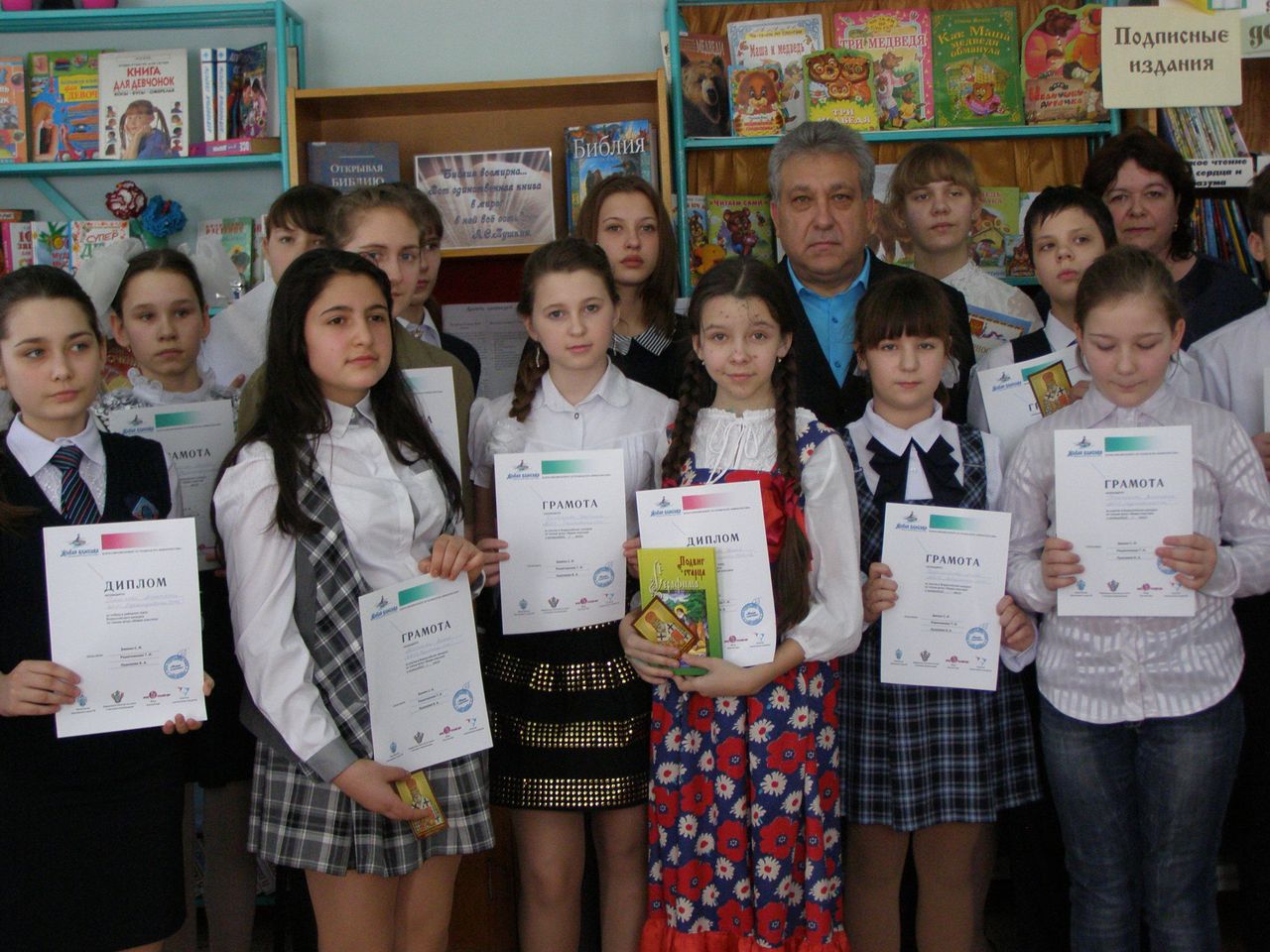 